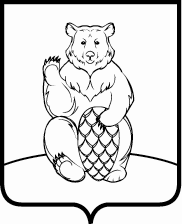 СОВЕТ ДЕПУТАТОВ ПОСЕЛЕНИЯ МИХАЙЛОВО-ЯРЦЕВСКОЕ В ГОРОДЕ МОСКВЕР Е Ш Е Н И Е26 сентября 2019г.                                                                                             №6/1Об утверждении адресного перечняв сфере жилищно-коммунального хозяйства, благоустройства и дорожной деятельности на территории поселения Михайлово-Ярцевское в 2019 годуВ соответствии с Федеральным законам от 06.10.2003 №131-ФЗ «Об общих принципах организации местного самоуправления в Российской Федерации», Законом города Москвы от 06.11.2002 №56 «Об организации местного самоуправления в городе Москве», руководствуясь Уставом поселения Михайлово-Ярцевское в городе Москве,Совет депутатов поселения Михайлово-ЯрцевскоеРЕШИЛ:1. Утвердить адресный перечень объектов комплексного благоустройства территории жилой застройки на территории поселения Михайлово-Ярцевское в 2019 году (Приложение 1).2. Утвердить адресный перечень объектов жилищного фонда для проведения работ по выборочному ремонту жилых домов поселения Михайлово-Ярцевское в городе Москве в 2019 году (Приложение 2). 3. Внести указанные объекты комплексного благоустройства территории жилой застройки поселения Михайлово-Ярцевское и жилищного фонда в 2019 году в Программы «Благоустройство населенных пунктов» и «Выборочный капитальный ремонт многоквартирных жилых домов» поселения Михайлово-Ярцевское в городе Москве на 2019 год и плановый период 2020 и 2021 годов.4. Настоящее решение вступает в силу со дня принятия.5. Разместить настоящее решение на официальном сайте администрации поселения Михайлово-Ярцевское в городе Москве в информационно-телекоммуникационной сети Интернет.6. Контроль за выполнением настоящего решения возложить на Главу поселения Михайлово-Ярцевское Г.К. Загорского.Глава поселения                                               Г.К. ЗагорскийАдресный перечень объектов комплексного благоустройства территории жилой застройкина территории поселения Михайлово-Ярцевское на 2019 годАдресный перечень объектов жилищного фонда для проведения работ по выборочному ремонту жилых домов поселения Михайлово-Ярцевское в городе Москве в 2019 году№ п/пМуниципальное образованиеАдрес объекта (наименование объекта)Наименование объектов благоустройства, расположенных на дворовой территории (МАФ, газон, и т.б.)Ед. измер.Кол-воВид выполняемых работ1поселениеМихайлово-Ярцевскоед. Терехово, д.1 Ограждение  Н-3м на площадке для стритболап.м21замена1поселениеМихайлово-Ярцевскоед. Терехово, д.1 Детский игровой комплекс на детской игровой площадкешт.1закупка и установка2поселениеМихайлово-Ярцевскоепос. Секерино, д.1АВелопарковкишт.2закупка и установка3поселениеМихайлово-ЯрцевскоеСНТ Ярцево, ДСПК Теремок, вблизи д.ЯрцевоИнформационные щиты на детские и спортивные площадкишт.3изготовление и установка4поселениеМихайлово-ЯрцевскоеСНТ Красная Пахра, вблизи д.ДровниноИнформационные щиты на детскую площадкушт.1изготовление и установка5поселениеМихайлово-ЯрцевскоеСНТ Лужки, вблизи д.ЛужкиИнформационные щиты на детские и спортивные площадкишт.2изготовление и установка6поселениеМихайлово-ЯрцевскоеСНТ Газовик, СНТ Акулово, вблизи д.АкуловоИнформационные щиты на детские и спортивные площадкишт.2изготовление и установка7поселениеМихайлово-ЯрцевскоеСНТ Тимирязевец, СНТ Плесково-ТСХА, вблизи пос.д/о ПлесковоИнформационные щиты на детские и спортивные площадкишт.2изготовление и установкаАдресный переченьВид работс.Михайловское, дом 17Выборочный  ремонт подъездов МКД